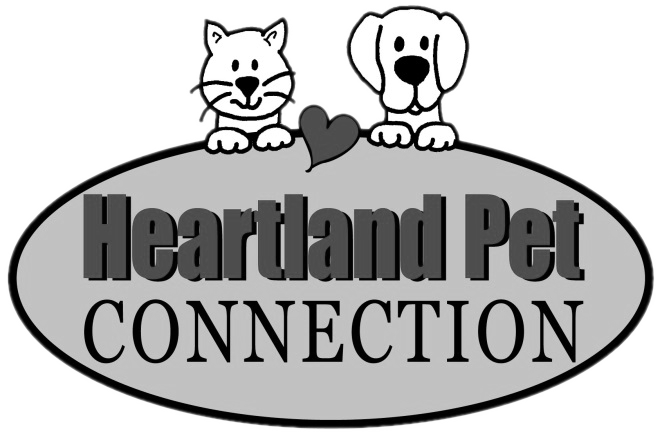 Match MakerFind Me A PET!!!Today’s date  _____/_____/_________
This request will expire in 2 years from the date above unless requested here.  Please keep on file until_______________________________.Here’s Who I Am:
Name ____________________________________________________________________________Address_________________________________ City__________________ State__________________   Home Phone (_____)______-________   Cell (_____)______-________  Work (_____)______-_________Number of Household Adults ____ Children ____, & their ages______________________Noise/activity level in my home:   _____Low      _____Medium       _____High/Active         Who will be primarily responsible for this pet?_____________________________________Everyone in my household wants to adopt a pet?   Yes      No  Do you: (circle all that apply)         Own home           Rent apartment            Townhouse/condo                Farm    Fully Fenced Yard (How high?)_____ft.          Electric underground fence         Outdoor kennel                Dog HouseHere’s What I’m Looking For:_____Dog      _____Puppy (under 1 year)    _____ Cat     _____ Kitten (under 1 year)    ____ Other___________________Altered Male    _____Altered Female  (State Law LB-274; section 5 requires cats and dogs adopted from shelters and rescues to be altered)   
_____Indoor pet    _____Outdoor pet      Coat Preference:   Long-haired     Short-haired     Wire-haired    Any Breed(s) or size of pet ____________________________________________________________________I would like a Pet that: (Circle all that apply)     Pet for a 4-H Project	Need a Dog to run with   Other_____________ I need a pet that will tolerate being alone for _____ hours a day.             I/we work ______ hours per day.   Other ConsiderationsDo you have other pets? List ________ ________________________________________________________________Who is your current veterinarian/clinic? __________________________________________Last visit___________Have you ever given up a pet?   No   Yes  If yes please explain_______________________________________________